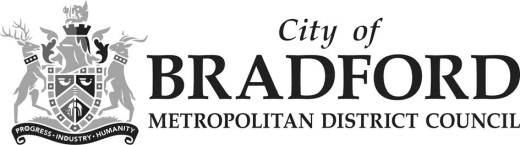 Education Social Work Service - Referral FormPlease be aware information will be treated as sensitive but may be shared with the parents/carers.Pupil Information:Parent/Carer Contacts:Family Members (parents/carers, siblings and other significant people in the household)Agencies Involved:Attendance Information (please attach a current attendance printout):Required information Information SheetAction Taken Prior to Referral.Please detail and date actions taken to address the recent attendance/welfare concerns and outcomes. Please attach copies of letters, minutes of meetings and agreements etc reached with parents/carers. Pupil InformationDoes the pupil:Have emotional, behaviour difficulties or learning difficulties? YES / NOHave a specific education plan in place ie IEP, BSP SEN Statement? YES / NOHave problems relating to others – teachers, peer group? YES / NOHave any mental health issues (including school anxiety)?  YES / NOHave physical health issues?  YES / NO Present any anti-social behaviour (drug taking/offending) or place themselves at risk?  YES / NOHas the pupil alleged or been subject to bullying? YES / NODoes the pupil have an entitlement to Pupil Premium? YES / NOPlease comment on what you are worried about.  (Please expand on any of the statements circled yes above). Please advise if a Signs of Safety Assessment has been considered. Please also mention what’s working well (any positive information regarding the pupil).3. Family InformationDo the parent/carers have?Literacy problems.  Yes / No                                   Language issues.  Yes / No (if yes please indicate what is the home language……………………)Any problems with poverty or housing.  Yes / No / Not knownParenting difficulties.  Yes / No / Not knownProblems with other children in the household.  Yes / No / Not knownMental, physical or learning issues that may affect their ability to parent?  Yes / No / Not knownPlease comment on what you are worried about. (Please expand on any of the statements circled yes above or other issues which you are aware of. Please advise if parents/carers are co-operative. If there are language issues, how have these been addressed? Please also mention what’s working well (positive information about the family).** It is expected that parents/carers are informed by school of this referral Referrer Details:School Only:       ESWS Only:    CME ChecklistThis section must be completed by school:The following checks must be done before referring as CME – incomplete referrals will be returned for further information. If the whereabouts of the child/family is not known a cme referral must be made.  Where this results in the removal from roll the BSO off roll proforma must be completed as per the amendment to the Attendance Regulations that came into force 1 September 2016.Education Social Work Service Only     To Be Completed by LinkworkerPupil name:hdihdhdihdhdihdSchool:AKA:Gender:DOB:Year Group:Ethnic       Origin:Address:Postcode:Name:Landline/mobile/email address:Name:Landline/mobile/email address:NameRelationshipSchool/Address if different AgencyWorker NameContact numberOverall attendance % (must be under 90%)Attendance last  6 weeks %Number of sessions unauthorised in last 6 weeks (needs to be at least 10 unauthorised sessions)Number of sessions unauthorised in last 6 weeks (needs to be at least 10 unauthorised sessions)Number of sessions unauthorised in last 6 weeks (needs to be at least 10 unauthorised sessions)Number of sessions unauthorised in last 6 weeks (needs to be at least 10 unauthorised sessions)Number of sessions unauthorised in last 6 weeks (needs to be at least 10 unauthorised sessions)Looked after child?Yes currentYes in pastNoNot knownChild Protection Plan?Yes currentYes in pastNoNot knownChild in NeedYes currentYes in pastNoNot knownEarly Help (Including what was Families First)Yes currentYes in pastNoNot knownAre there any Safety Issues for staff visiting the home?Yes (please give details)**Yes (please give details)**NoNot known**……………………………………………………………………………………………………………………………..**……………………………………………………………………………………………………………………………..**……………………………………………………………………………………………………………………………..**……………………………………………………………………………………………………………………………..**……………………………………………………………………………………………………………………………..Agency:School / Self / Parent / Carer / Anon Caller / Other.Health Authority Airedale / Health Authority Bradford.Children’s Social Care / Bradford Safeguarding Children Board / Housing / Other LA.Learning Support Service / EPT / SEN / Education Service for New Communities & Travellers  Behaviour Support Service / Admissions / Operation Encompass / MASH. School / Self / Parent / Carer / Anon Caller / Other.Health Authority Airedale / Health Authority Bradford.Children’s Social Care / Bradford Safeguarding Children Board / Housing / Other LA.Learning Support Service / EPT / SEN / Education Service for New Communities & Travellers  Behaviour Support Service / Admissions / Operation Encompass / MASH. School / Self / Parent / Carer / Anon Caller / Other.Health Authority Airedale / Health Authority Bradford.Children’s Social Care / Bradford Safeguarding Children Board / Housing / Other LA.Learning Support Service / EPT / SEN / Education Service for New Communities & Travellers  Behaviour Support Service / Admissions / Operation Encompass / MASH. School / Self / Parent / Carer / Anon Caller / Other.Health Authority Airedale / Health Authority Bradford.Children’s Social Care / Bradford Safeguarding Children Board / Housing / Other LA.Learning Support Service / EPT / SEN / Education Service for New Communities & Travellers  Behaviour Support Service / Admissions / Operation Encompass / MASH. School / Self / Parent / Carer / Anon Caller / Other.Health Authority Airedale / Health Authority Bradford.Children’s Social Care / Bradford Safeguarding Children Board / Housing / Other LA.Learning Support Service / EPT / SEN / Education Service for New Communities & Travellers  Behaviour Support Service / Admissions / Operation Encompass / MASH. Referred by:From:Signed:Date:Tel:Attendance Leader Name:Position:Signed:Date:Tel:Completed by:Date:Date of home visit (a home visit must be carried out in cases where the family is believed to be missing or the family have advised that they are leaving the country and not returning.  If a home visit has not been carried out the referral will not be accepted until such time as a home visit has been done).Outcome of home visit:Did you speak to anyone (neighbours etc)?Date of home visit (a home visit must be carried out in cases where the family is believed to be missing or the family have advised that they are leaving the country and not returning.  If a home visit has not been carried out the referral will not be accepted until such time as a home visit has been done).Outcome of home visit:Did you speak to anyone (neighbours etc)?Contact telephone numbers tried, dates, who did you speak to and what was the outcome of the call (known telephone numbers must be listed):Y / N / NAIf No or NA advise why?Outcome:Outcome:Known siblings in other schools checked.  Have school checked or contacted other known family members.  Please provide details:Y / N / NAIf No or NA advise why?Outcome:Outcome:Are there any safeguarding issues or welfare concerns or any agencies involved with the family?  Are there any known safety issues that workers need to be aware of.  If Yes please provide details of concerns, name of worker and contact details etc.Y/ N / NKOutcome:Outcome:Other LA/School contacted if forwarding address or school has been provided:Y/ N / NAIf No or NA advise why?Outcome:Outcome: